Assessment Plan 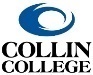 for Workforce and FOS ProgramsProgram/Track Name: Medical Assisting Advanced Practice Description of Program-Level Learning OutcomesPlease indicate the Program Learning Outcomes for the degree, degree track, or certificate below:Section I: Technical CoursesFor all technical courses in the program, indicate in the table on the following page whether and/or how the course will support the program learning outcomes. You should include courses outside your discipline area and work collaboratively with those disciplines to determine whether and/or how those course(s) will support the program learning outcomes. Please note that it is understandable if courses from outside the discipline do not assess the program-level learning outcomes and serve only to introduce, practice and/or emphasize the program outcomes. It is also possible that technical courses outside of your discipline may not directly support the specific program-level learning outcomes you have identified.How to complete the program map:For each technical course in your program, please indicate whether any program-level learning outcome is introduced to students (I), practiced by students (P), emphasized for students (E), or formally assessed (A).  For example, if course WXYZ 1234 introduces students to one of the program outcomes, then enter “I” for that specific program outcome in the appropriate column. Please note that a course can be “I”, “P”, “E” and/or “A” in any program outcome. The labels in the following table apply SOLELY to the program level learning outcomes defined above.  (It is NOT necessary for every course to address a program level learning outcome, and it is NOT necessary that Assessment or program level learning outcomes occur in every course.)Program Map ▼I=Introduced      P=Practiced     E=Emphasized     A=AssessedAssessment Plan for Program Learning OutcomesReview existing assessment methods and current practices for collecting/gathering student data to identify direct (and possibly indirect methods of assessment). Remember that the data will need to be gathered, analyzed, and used to support the program’s continuous improvement processes. Note: Because courses from other disciplines already have assessment plans in place, they do not have to be included in this assessment plan. Nonetheless, proposers must work collaboratively with these other disciplines to stay current and up-to-date with the assessment plans in these courses. Program-Level Learning  OutcomesProgram-Level Learning  OutcomesProgram Learning Outcome 1:Students should be able to collect and process blood, urine and other body fluids while adhering to infection control practices. Program Learning Outcome 2:Students will properly administer injections and other medications.Program Learning Outcome 3:Students will be able to assist physicians in various examinations of patients. Program Learning Outcome 4:Students should be able to perform an electrocardiogram (ECG) on a patient.Program Learning Outcome 5:Program Learning Outcome 6:Program Learning Outcome 7:Program Learning Outcome 8:Program CoursesProgram Learning Outcome 1Program Learning Outcome 2Program Learning Outcome 3Program Learning Outcome 4Program Learning Outcome 5Program Learning Outcome 6Program Learning Outcome 7Program Learning Outcome 8HITT 1305HPRS 2301E, PMDCA 1309I, PI, PMDCA 1417I, PP, AP, AHPRS 2321MDCA 1321MDCA 1448I, P, AMDCA 1452P, AMDCA 1154MDCA 1360P, AP, AP, AP, AProgram-Level Learning Outcome (e.g. Students will describe the impact of various cultures on American cuisine.)Assessment Measure(s) and Where Implemented in Curriculum – Description of Instrument(s)/ process(es) used to measure results and indication of where the assessment will be collected in curriculum. (e.g. Essay on Cultural influences on American cuisine in CUIS 1300.)Targets- Level of Success Expected(e.g. 80% of students score 2.5 or better on rubric for essay on cultures and cuisine.)PLO #1Students should be able to collect and process blood, urine and other body fluids while adhering to infection control practices.Skills Check-Off: Students will draw blood, collect urine samples, and obtain throat culture samples and prepare them for shipment to the lab adhering to infection control practices and appropriate documentation practices in MDCA 1452–Medical Assistant Laboratory Procedures.80% of students score 80% or better on this assessment on their first attempt.PLO #2Students will properly administer injections and other medications.Skills Check-Off: Students will demonstrate administration of intramuscular, intravenous, and subcutaneous injections as well as administration of oral, topical, eye, and ear medications in MDCA 1448-Pharmacology and Administration of Medications.80% of students score 80% or better on this assessment on their first attempt.PLO #3Students will be able to assist physicians in various examinations of patients.Skills Check-Off:  Students will perform correct patient positioning on exam tables for one procedure in each of four medical specialties including Family Practice, OB/GYN, Cardiology and Urgent Care in which students will also be responsible for preparing supplies and equipment for the physical exams to assist the instructor in simulated medical procedures in MDCA 1417-Procedures in a Clinical Setting.80% of students score 80% or better on this assessment on their first attempt.PLO #4 Students should be able to perform an electrocardiogram (ECG) on a patient.Skills Check-Off: Students will be required to set up ECG equipment, prepare a patient for an ECG, record and print the ECG, and submit the ECG to their instructor for final approval and a grade in MDCA 1417-Procedures in a Clinical Setting.80% of students score 80% or better on this assessment on their first attempt.